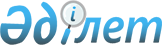 О внесении изменений в решение Туркестанского городского маслихата от 20 декабря 2013 года № 22/122-V "О городском бюджете на 2014-2016 годы"
					
			Утративший силу
			
			
		
					Решение Туркестанского городского маслихата Южно-Казахстанской области от 21 февраля 2014 года № 24/138-V. Зарегистрировано Департаментом юстиции  Южно-Казахстанской области 26 февраля 2014 года № 2545. Утратило силу в связи с истечением срока применения - (письмо маслихата города Туркестан Южно-Казахстанской области от 31 декабря 2014 года № 01-10/329)      Сноска. Утратило силу в связи с истечением срока применения - (письмо маслихата города Туркестан Южно-Казахстанской области от 31.12.2014 № 01-10/329).      Примечание РЦПИ.

      В тексте документа сохранена пунктуация и орфография оригинала. 



      В соответствии с пунктом 5 статьи 109 Бюджетного кодекса Республики Казахстан от 4 декабря 2008 года, подпунктом 1) пункта 1 статьи 6 Закона Республики Казахстан от 23 января 2001 года «О местном государственном управлении и самоуправлении в Республике Казахстан» и решением Южно-Казахстанского областного маслихата от 14 февраля 2014 года № 24/194-V «О внесении изменений и дополнений в решение Южно-Казахстанского областного маслихата от 10 декабря 2013 года № 21/172-V «Об областном бюджете на 2014-2016 годы», зарегистрированного в Реестре государственной регистрации нормативных правовых актов за № 2532, Туркестанский городской маслихат РЕШИЛ:



      1. Внести в решение Туркестанского городского маслихата от 20 декабря 2013 года № 22/122-V «О городском бюджете на 2014-2016 годы» (зарегистрировано в Реестре государственной регистрации нормативных правовых актов за № 2477, опубликовано 22 января 2014 года в газете «Туркистон») следующие изменения:



      пункт 1 изложить в новой редакции:

      «1. Утвердить городской бюджет города Туркестан на 2014-2016 годы согласно приложению 1 соответственно, в том числе на 2014 год в следующих объемах:

      1) доходы – 21 516 439 тысяч тенге, в том числе по:

      налоговым поступлениям – 1 606 275 тысяч тенге;

      неналоговым поступлениям – 12 595 тысяч тенге;

      поступлениям от продажи основного капитала – 30 000 тысяч тенге;

      поступлениям трансфертов – 19 867 569 тысяч тенге;

      2) затраты – 21 586 202 тысячи тенге;

      3) чистое бюджетное кредитование – 18 856 тысяч тенге, в том числе:

      бюджетные кредиты – 22 224 тысяч тенге;

      погашение бюджетных кредитов – 3 368 тысяч тенге;

      4) сальдо по операциям с финансовыми активами – 0 тенге, в том числе:

      приобретение финансовых активов – 0 тенге;

      поступления от продажи финансовых активов государства – 0 тенге;

      5) дефицит (профицит) бюджета – - 88 619 тысяч тенге;

      6) финансирование дефицита (использование профицита) бюджета – 88 619 тысяч тенге, в том числе:

      поступление займов – 22 224 тысяч тенге;

      погашение займов – 3 368 тысячи тенге;

      используемые остатки бюджетных средств – 69 763 тысяч тенге.».



      пункт 8 изложить в новой редакции:

      «8. Установить на 2014 год согласно пункта 2 статьи 238 Трудового кодекса Республики Казахстан от 15 мая 2007 года, повышенные на двадцать пять процентов должностные оклады и тарифные ставки специалистам в области социального обеспечения, образования, культуры, спорта и ветеринарии, являющимся гражданскими служащими и работающим в сельской местности в организациях, финансируемых из городского бюджета, по сравнению с окладами и ставками гражданских служащих, занимающихся этими видами деятельности в городских условиях.».



      Приложение 1 указанного решения изложить в новой редакции согласно приложению 1 к настоящему решению.



      2. Настоящее решение вводится в действие с 1 января 2014 года.

      

      Председатель сессии

      городского маслихата                       А.Наринбетов

      

      Секретарь городского маслихата             Г.Рысбеков     

      Приложение 1 к решению

      Туркестанского городского маслихата

      от 21 февраля 2014 года № 24/138-V

      

      Приложение 1 к решению

      Туркестанского городского маслихата

      от 20 декабря 2013 года № 22/122-V       Городской бюджет на 2014 год
					© 2012. РГП на ПХВ «Институт законодательства и правовой информации Республики Казахстан» Министерства юстиции Республики Казахстан
				КатегорияКатегорияКатегорияКатегориятысяч тенгеКлассКлассНаименованиетысяч тенгеПодклассПодкласстысяч тенге1. Доходы21 516 4391Налоговые поступления1 606 2751Подоходный налог565 7382Индивидуальный подоходный налог565 7383Социальный налог455 1511Социальный налог455 1514Налоги на собственность498 0281Налоги на имущество217 1143Земельный налог84 7394Налог на транспортные средства190 1225Единый земельный налог6 0535Внутренние налоги на товары, работы и услуги61 4882Акцизы21 2933Поступления за использование природных и других ресурсов11 2514Сборы за ведение предпринимательской и профессиональной деятельности27 7425Налог на игорный бизнес1 2027Прочие налоги6 5041Прочие налоги6 5048Обязательные платежи, взимаемые за совершение юридически значимых действий и (или) выдачу документов уполномоченными на то государственными органами или должностными лицами19 3661Государственная пошлина19 3662Неналоговые поступления12 5951Доходы от государственной собственности5 4841Поступления части чистого дохода государственных предприятий605Доходы от аренды имущества, находящегося в государственной собственности5 4246Прочие неналоговые поступления7 1111Прочие неналоговые поступления7 1113Поступления от продажи основного капитала30 0003Продажа земли и нематериальных активов30 0001Продажа земли30 0004Поступления трансфертов19 867 5692Трансферты из вышестоящих органов государственного управления19 867 5692Трансферты из областного бюджета19 867 569Функциональная группаФункциональная группаФункциональная группаФункциональная группаФункциональная группатысяч тенгеФункциональная подгруппа   НаименованиеФункциональная подгруппа   НаименованиеФункциональная подгруппа   НаименованиеФункциональная подгруппа   Наименованиетысяч тенгеАдминистратор бюджетных программАдминистратор бюджетных программАдминистратор бюджетных программтысяч тенгеПрограммаПрограмматысяч тенге2. Затраты21 586 20201Государственные услуги общего характера422 5191Представительные, исполнительные и другие органы, выполняющие общие функции государственного управления378 902112Аппарат маслихата района (города областного значения)19 784001Услуги по обеспечению деятельности маслихата района (города областного значения)19 334003Капитальные расходы государственного органа450122Аппарат акима района (города областного значения)147 376001Услуги по обеспечению деятельности акима района (города областного значения)140 576003Капитальные расходы государственного органа6 800123Аппарат акима района в городе, города районного значения, поселка, села, сельского округа211 742001Услуги по обеспечению деятельности акима района в городе, города районного значения, поселка, села, сельского округа211 7422Финансовая деятельность3 815459Отдел экономики и финансов района (города областного значения)3 815003Проведение оценки имущества в целях налогообложения815011Учет, хранение, оценка и реализация имущества, поступившего в коммунальную собственность3 0009Прочие государственные услуги общего характера39 802459Отдел экономики и финансов района (города областного значения)36 356001Услуги по реализации государственной политики в области формирования и развития экономической политики, государственного планирования, исполнения бюджета и управления коммунальной собственностью района (города областного значения)35 786015Капитальные расходы государственного органа570467Отдел строительства района (города областного значения)3 446040Развитие объектов государственных органов3 44602Оборона44 5771Военные нужды14 912122Аппарат акима района (города областного значения)14 912005Мероприятия в рамках исполнения всеобщей воинской обязанности14 9122Организация работы по чрезвычайным ситуациям29 665122Аппарат акима района (города областного значения)29 665006Предупреждение и ликвидация чрезвычайных ситуаций масштаба района (города областного значения)29 000007Мероприятия по профилактике и тушению степных пожаров районного (городского) масштаба, а также пожаров в населенных пунктах, в которых не созданы органы государственной противопожарной службы66503Общественный порядок, безопасность, правовая, судебная, уголовно-исполнительная деятельность22 0009Прочие услуги в области общественного порядка и безопасности22 000485Отдел пассажирского транспорта и автомобильных дорог района (города областного значения)22 000021Обеспечение безопасности дорожного движения в населенных пунктах22 00004Образование13 761 1901Дошкольное воспитание и обучение1 523 790123Аппарат акима района в городе, города районного значения, поселка, села, сельского округа216 081041Реализация государственного образовательного заказа в дошкольных организациях образования216 081464Отдел образования района (города областного значения)1 307 709040Реализация государственного образовательного заказа в дошкольных организациях образования1 307 7092Начальное, основное среднее и общее среднее образование9 435 180123Аппарат акима района в городе, города районного значения, поселка, села, сельского округа2 995005Организация бесплатного подвоза учащихся до школы и обратно в сельской местности2 995464Отдел образования района (города областного значения)9 432 185003Общеобразовательное обучение9 288 198006Дополнительное образование для детей143 9879Прочие услуги в области образования2 802 220464Отдел образования района (города областного значения)441 701001Услуги по реализации государственной политики на местном уровне в области образования 15 156005Приобретение и доставка учебников, учебно-методических комплексов для государственных учреждений образования района (города областного значения)75 326015Ежемесячная выплата денежных средств опекунам (попечителям) на содержание ребенка-сироты (детей-сирот), и ребенка (детей), оставшегося без попечения родителей45 250067Капитальные расходы подведомственных государственных учреждений и организаций305 969467Отдел строительства района (города областного значения)2 360 519037Строительство и реконструкция объектов образования2 360 51906Социальная помощь и социальное обеспечение862 5362Социальная помощь808 756123Аппарат акима района в городе, города районного значения, поселка, села, сельского округа16 687003Оказание социальной помощи нуждающимся гражданам на дому16 687451Отдел занятости и социальных программ района (города областного значения)781 251002Программа занятости24 184004Оказание социальной помощи на приобретение топлива специалистам здравоохранения, образования, социального обеспечения, культуры, спорта и ветеринарии в сельской местности в соответствии с законодательством Республики Казахстан4 796005Государственная адресная социальная помощь5 220006Оказание жилищной помощи 61 217007Социальная помощь отдельным категориям нуждающихся граждан по решениям местных представительных органов79 088010Материальное обеспечение детей-инвалидов, воспитывающихся и обучающихся на дому4 125014Оказание социальной помощи нуждающимся гражданам на дому16 416016Государственные пособия на детей до 18 лет505 062017Обеспечение нуждающихся инвалидов обязательными гигиеническими средствами и предоставление услуг специалистами жестового языка, индивидуальными помощниками в соответствии с индивидуальной программой реабилитации инвалида81 143464Отдел образования района (города областного значения)10 818008Социальная поддержка обучающихся и воспитанников организаций образования очной формы обучения в виде льготного проезда на общественном транспорте (кроме такси) по решению местных представительных органов10 8189Прочие услуги в области социальной помощи и социального обеспечения53 780451Отдел занятости и социальных программ района (города областного значения)53 780001Услуги по реализации государственной политики на местном уровне в области обеспечения занятости и реализации социальных программ для населения39 831011Оплата услуг по зачислению, выплате и доставке пособий и других социальных выплат5 833021Капитальные расходы государственного органа400050Реализация плана мероприятий по обеспечению прав и улучшению качества жизни инвалидов7 71607Жилищно-коммунальное хозяйство3 215 0421Жилищное хозяйство652 475464Отдел образования района (города областного значения)19 115026Ремонт объектов в рамках развития городов и сельских населенных пунктов по Дорожной карте занятости 202019 115467Отдел строительства района (города областного значения)537 974003Проектирование, строительство и (или) приобретение жилья коммунального жилищного фонда 537 974479Отдел жилищной инспекции района (города областного значения)8 391001Услуги по реализации государственной политики на местном уровне в области жилищного фонда8 091005Капитальные расходы государственного органа 300485Отдел пассажирского транспорта и автомобильных дорог района (города областного значения)22 951004Ремонт и благоустройство объектов в рамках развития городов и сельских населенных пунктов по Дорожной карте занятости 202022 951497Отдел жилищно-коммунального хозяйства района (города областного значения)64 044001Услуги по реализации государственной политики на местном уровне в области жилищно-коммунального хозяйства49 851003Капитальные расходы государственного органа9 525004Изъятие, в том числе путем выкупа земельных участков для государственных надобностей и связанное с этим отчуждение недвижимого имущества3 000049Проведение энергетического аудита многоквартирных жилых домов1 6682Коммунальное хозяйство2 230 103497Отдел жилищно-коммунального хозяйства района (города областного значения)2 230 103028Развитие коммунального хозяйства55 479029Развитие системы водоснабжения и водоотведения1 714 279058Развитие системы водоснабжения и водоотведения в сельских населенных пунктах460 3453Благоустройство населенных пунктов332 464123Аппарат акима района в городе, города районного значения, поселка, села, сельского округа1 080009Обеспечение санитарии населенных пунктов480011Благоустройство и озеленение населенных пунктов600497Отдел жилищно-коммунального хозяйства района (города областного значения)331 384025Освещение улиц в населенных пунктах46 000030Обеспечение санитарии населенных пунктов89 255034Содержание мест захоронений и захоронение безродных4 270035Благоустройство и озеленение населенных пунктов191 85908Культура, спорт, туризм и информационное пространство366 7411Деятельность в области культуры75 551455Отдел культуры и развития языков района (города областного значения)71 601003Поддержка культурно-досуговой работы71 601467Отдел строительства района (города областного значения)3 950011Развитие объектов культуры3 9502Спорт124 334465Отдел физической культуры и спорта района (города областного значения)124 334001Услуги по реализации государственной политики на местном уровне в сфере физической культуры и спорта11 818005Развитие массового спорта и национальных видов спорта 92 941006Проведение спортивных соревнований на районном (города областного значения) уровне4 895007Подготовка и участие членов сборных команд района (города областного значения) по различным видам спорта на областных спортивных соревнованиях10 105032Капитальные расходы подведомственных государственных учреждений и организаций4 5753Информационное пространство110 652455Отдел культуры и развития языков района (города областного значения)89 652006Функционирование районных (городских) библиотек83 624007Развитие государственного языка и других языков народа Казахстана6 028456Отдел внутренней политики района (города областного значения)21 000002Услуги по проведению государственной информационной политики через газеты и журналы 9 000005Услуги по проведению государственной информационной политики через телерадиовещание12 0004Туризм20 450467Отдел строительства района (города областного значения)20 450023Развитие объектов туризма 20 4509Прочие услуги по организации культуры, спорта, туризма и информационного пространства35 754455Отдел культуры и развития языков района (города областного значения)13 475001Услуги по реализации государственной политики на местном уровне в области развития языков и культуры9 070010Капитальные расходы государственного органа60032Капитальные расходы подведомственных государственных учреждений и организаций4 345456Отдел внутренней политики района (города областного значения)22 279001Услуги по реализации государственной политики на местном уровне в области информации, укрепления государственности и формирования социального оптимизма граждан14 859003Реализация мероприятий в сфере молодежной политики7 42009Топливно-энергетический комплекс и недропользование600 0009Прочие услуги в области топливно-энергетического комплекса и недропользования600 000497Отдел жилищно-коммунального хозяйства района (города областного значения)600 000038Развитие газотранспортной системы 600 00010Сельское, водное, лесное, рыбное хозяйство, особо охраняемые природные территории, охрана окружающей среды и животного мира, земельные отношения316 4961Сельское хозяйство127 903459Отдел экономики и финансов района (города областного значения)3 843099Реализация мер по оказанию социальной поддержки специалистов3 843467Отдел строительства района (города областного значения)25 259010Развитие объектов сельского хозяйства25 259473Отдел ветеринарии района (города областного значения)63 003001Услуги по реализации государственной политики на местном уровне в сфере ветеринарии12 560003Капитальные расходы государственного органа100006Организация санитарного убоя больных животных9 387007Организация отлова и уничтожения бродячих собак и кошек5 653008Возмещение владельцам стоимости изымаемых и уничтожаемых больных животных, продуктов и сырья животного происхождения14 039009Проведение ветеринарных мероприятий по энзоотическим болезням животных20 759010Проведение мероприятий по идентификации сельскохозяйственных животных505477Отдел сельского хозяйства и земельных отношений района (города областного значения)35 798001Услуги по реализации государственной политики на местном уровне в сфере сельского хозяйства и земельных отношений35 7986Земельные отношения11 025477Отдел сельского хозяйства и земельных отношений района (города областного значения)11 025011Землеустройство, проводимое при установлении границ районов, городов областного значения, районного значения, сельских округов, поселков, сел11 0259Прочие услуги в области сельского, водного, лесного, рыбного хозяйства, охраны окружающей среды и земельных отношений177 568473Отдел ветеринарии района (города областного значения)177 568011Проведение противоэпизоотических мероприятий177 56811Промышленность, архитектурная, градостроительная и строительная деятельность114 6852Архитектурная, градостроительная и строительная деятельность114 685467Отдел строительства района (города областного значения)22 731001Услуги по реализации государственной политики на местном уровне в области строительства22 731468Отдел архитектуры и градостроительства района (города областного значения)91 954001Услуги по реализации государственной политики в области архитектуры и градостроительства на местном уровне 15 355003Разработка схем градостроительного развития территории района и генеральных планов населенных пунктов75 999004Капитальные расходы государственного органа60012Транспорт и коммуникации272 2291Автомобильный транспорт264 590485Отдел пассажирского транспорта и автомобильных дорог района (города областного значения)264 590023Обеспечение функционирования автомобильных дорог264 5909Прочие услуги в сфере транспорта и коммуникаций7 639485Отдел пассажирского транспорта и автомобильных дорог района (города областного значения)7 639001Услуги по реализации государственной политики на местном уровне в области пассажирского транспорта и автомобильных дорог 7 63913Прочие798 2543Поддержка предпринимательской деятельности и защита конкуренции13 253469Отдел предпринимательства района (города областного значения)13 253001Услуги по реализации государственной политики на местном уровне в области развития предпринимательства и промышленности 12 853004Капитальные расходы государственного органа 4009Прочие785 001123Аппарат акима района в городе, города районного значения, поселка, села, сельского округа91 313040Реализация мер по содействию экономическому развитию регионов в рамках Программы «Развитие регионов» 91 313459Отдел экономики и финансов района (города областного значения)30 000012Резерв местного исполнительного органа района (города областного значения) 30 000497Отдел жилищно-коммунального хозяйства района (города областного значения)663 688044Развитие инженерной инфраструктуры в рамках Программы «Развитие регионов»663 68814Обслуживание долга51Обслуживание долга5459Отдел экономики и финансов района (города областного значения)5021Обслуживание долга местных исполнительных органов по выплате вознаграждений и иных платежей по займам из областного бюджета515Трансферты789 9281Трансферты789 928459Отдел экономики и финансов района (города областного значения)789 928006Возврат неиспользованных (недоиспользованных) целевых трансфертов7 049024Целевые текущие трансферты в вышестоящие бюджеты в связи с передачей функций государственных органов из нижестоящего уровня государственного управления в вышестоящий782 8793. Чистое бюджетное кредитование18 856Бюджетные кредиты22 22410Сельское, водное, лесное, рыбное хозяйство, особо охраняемые природные территории, охрана окружающей среды и животного мира, земельные отношения22 2241Сельское хозяйство22 224459Отдел экономики и финансов района (города областного значения)22 224018Бюджетные кредиты для реализации мер социальной поддержки специалистов22 224КатегорияКатегорияКатегорияКатегорияКлассКлассНаименованиеПодклассПодклассПогашение бюджетных кредитов3 3685Погашение бюджетных кредитов3 36801Погашение бюджетных кредитов3 3681Погашение бюджетных кредитов, выданных из государственного бюджета3 3684. Сальдо по операциям с финансовыми активами0Приобретение финансовых активов0Поступления от продажи финансовых активов государства05. Дефицит (профицит) бюджета-88 6196. Финансирование дефицита (использование профицита) бюджета88 6197Поступления займов22 22401Внутренние государственные займы22 2242Договоры займа22 224Функциональная группаФункциональная группаФункциональная группаФункциональная группаФункциональная группаФункциональная подгруппа    НаименованиеФункциональная подгруппа    НаименованиеФункциональная подгруппа    НаименованиеФункциональная подгруппа    НаименованиеАдминистратор бюджетных программАдминистратор бюджетных программАдминистратор бюджетных программПрограммаПрограммаПогашение займов3 36816Погашение займов3 3681Погашение займов3 368459Отдел экономики и финансов района (города областного значения)3 368005Погашение долга местного исполнительного органа перед вышестоящим бюджетом3 368КатегорияКатегорияКатегорияКатегорияКлассКлассНаименованиеПодклассПодкласс8Используемые остатки бюджетных средств69 76301Остатки бюджетных средств69 7631Свободные остатки бюджетных средств69 763